Единый Всекубанский классный час «В единстве наша сила» «Многонациональный край: столетия сотрудничества и мира».1 сентября 2015 годаЦели: формирование гражданско-патриотических и духовно-нравственных качеств личности обучающихся, основанных на государственных и общечеловеческих ценностях;способствовать осознанию личной причастности к сохранению мира.Задачи:формирование у учащихся принятия и уважения многообразия культур и народов мира, представления о равенстве и независимости народов и государств мира;  формирование системы социальных ориентиров, которая позволит школьникам осуществлять осознанный нравственный выбор; воспитание ответственного отношения к сохранению мира на планете.Мотивация.Просмотр мультфильма. Слайд№3Учитель: Как вы думаете, чему посвящён наш первый классный час?Дети: Кубани, нашему краю.Учитель: Кто из вас догадался, о чём мы будем говорить на первом классном часу? Ответы детей. (Будем говорить о дружбе и сотрудничестве  различных народов, населяющих наш край).Открывается название классного часа «В единстве наша сила» «Многонациональный край: столетия сотрудничества и мира».Учитель: Кто будет сегодня активно работать и давать правильные ответы, тот получит жетон. Победители получат медали. (Приложение 1)Актуализация знаний.Учитель: Летом вы отдыхали, побывали на море и в других интересных местах. Скажите, люди каких национальностей вам встречались?Ответы детей.Учитель: Вот некоторые из национальностей, населяющих Кубань. Прочтите и постарайтесь запомнить. Слад№4Учитель: Хорошие природные условия Кубани, тёплые моря, плодородные и богатые земли, торговые пути с давних времён влекли сюда людей. Наш родной край на протяжении тысячелетий был ареной взаимодействия народов, религий, цивилизаций. Богата история нашего региона фактами сотрудничества и дружбы. В ходе любого противостояния в регионе не прекращались торговые, дружеские связи между формально враждовавшими народами. История Кубани уходит вглубь на многие тысячелетия, ее благодатные условия издавна притягивали к себе людей. На просторах ее бескрайних степей кочевали скифы, киммерийцы, сарматы, меоты, половцы, хазары, ногайцы. Слайд №5Древние греки и средневековые генуэзцы закладывали на берегу Черного и Азовского морей свои города и торговые города. До переселения на Кубань казаков, самым многочисленным народом здесь были адыги. Слайд №6В 1793 году переселившиеся сюда казаки-черноморцы основали «войсковой град» Екатеринодар. Слайд №7,8Кубань – один из самых многонациональных регионов Российской Федерации.  На сегодняшний день здесь проживают свыше ста двадцати народов, различных по языку, хозяйственно-культурному типу, быту, традициям, вероисповеданию. Наиболее многочисленные группы населения: русские – 4 миллиона 3000 тысяч,  украинцы – 200 тысяч, белорусы – 38 тысяч, греки - 30 тысяч, армяне - свыше 240 тысяч. Проживают на территории края абхазы,  корейцы, азербайджанцы, немцы, поляки, кубанские казаки, крымские татары и др. 1 ученик: Живут в России разные Народы с давних пор. Одним тайга по нраву, Другим - степной простор.2 ученик: У каждого народа Язык свой и наряд. Один черкеску носит, Другой надел халат.3 ученик: Один - рыбак с рожденья, Другой - оленевод, Один кумыс готовит, 	Другой готовит мед.4 ученик: Одним милее осень, Другим милей весна. А Родина Россия, У нас у всех одна.Иностранное вмешательство неоднократно приводило к кровопролитию на нашей родине, международные конфликты разрушали жизни, судьбы. Когда Кубань восстанавливалась после внешнего вмешательства межнациональные отношения налаживались. Общая ненависть к фашистам объединяла народы Кубани в Великой Отечественной войне.  Все от детей до глубоких стариков участвовали в борьбе против нацистов. Слайд №9В истории есть разные страницы, мы должны знать их все, чтобы понимать, что происходит в мире и нашем крае сейчас. Беспримерное сотрудничество, дружба между народами всегда были основой крепкого мира и процветания в нашей стране.              3. Беседа ( выдача жетонов за правильные ответы.)Учитель: Ребята, обратите внимание на выставку книг. Давайте прочитаем их названия. Как можно подобрать общее название для всех книг?Ответы детей. Читают название выставки «Мир нашего детства»Учитель: Для чего людям нужен мир?Можно ли представить будущее планеты Земля без крепкого мира между народами?Знаете ли вы, в каких странах сегодня гибнут люди, идут войны, льется кровь? Давайте еще раз обратимся к карте и отметим страны, в которых детям и взрослым сегодня неспокойно, (дети вместе с классным руководителем отмечают места на карте красные точки с помощью программы для интерактивной доски) где идут военные действия. Слайд №10Как вы думаете, хотят ли люди в странах, о которых мы только что говорили, находиться на военном положении?Что же нужно делать, чтобы на Земле все жили в мире и согласии?Физкультминутка. Вместе весело шагатьУчитель: У нас в классе учатся дети разных национальностей. У каждого есть своя культура, свой язык, свои праздники. Слайд№11,12Никто из вас не выбирает друга по национальности, а выбирает по общим интересам, чертам характера, иногда по месту жительства. Вот и в крае все народы должны жить в мире и согласии.       4. Викторина (выдача жетонов). Учитель: Очень важно быть добрым человеком, ценить друзей, заботиться о близких людях, проявлять бережное и теплое отношение не только к близким, но и ко всем окружающим людям. С помощью викторины «Дружба крепкая» вы больше узнаете о своих друзьях, познакомитесь с обычаями разных народов России. Слайды № 13,14,15,16,18        5. Коллаж «Дети. Родина. Мир» Слайд №17Выполняется работа в парах. Дети помогают друг другу обвести  свои ладошки из цветной бумаги и крепят их на лист ватмана. В центре ватмана расположена карта Краснодарского края и символ мира - белый голубь.         6. Стихотворение.5 ученик: Каких народов только нет В стране великой нашей: Как пестрый солнечный букет, Калмыки и чуваши, 6 ученик: Татары, коми и мордва, Башкиры и буряты — Всем скажем добрые слова,Любому будем рады. 7 ученик: Прекрасен горный край Кавказ Здесь разные народы. На Крайнем Севере у нас Живут оленеводы. 8 ученик: Вот кабардинец на коне, Вот рыболов тунгусский, Но больше всех у нас в стране Кого? Конечно, русских!        7. Исполнение песни «Дружба крепкая».        8. Релаксация.Учитель: Продолжи предложение: Я понял, что дружба – это когда…На классном часу я узнал новое…3. Мне понравилось…Подсчёт жетонов, награждение активных ребят медалями.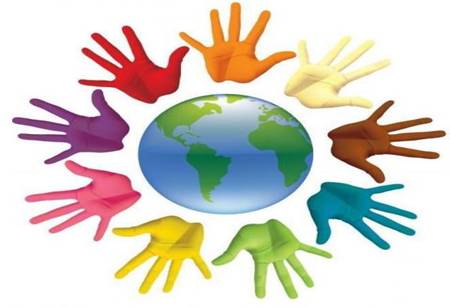 